ТЕХНИЧЕСКОЕ ЗАДАНИЕ на поставку компьютерной, офисной и другой техники Цель технического задания – поставка компьютерной, офисной и другой техники для офиса и полевых консультантов в рамках Проекта USAID «Успешный аймак 2», реализуемого Институтом политики развития.ТЕХНИЧЕСКИЕ ТРЕБОВАНИЯ: Поставщик подтверждает соответствие требуемым техническим требованиям (в случае расхождений Поставщик должен перечислить все расхождения).  Товары должны быть новыми.Необходимо указать сроки поставки и сроки гарантийного обслуживания.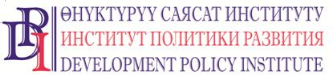 Общественное объединение«Институт политики развития»www.dpi.kg №Требуемое оборудованиеКоличествоПроизводительЦена(в сомах)за единицуЦена(в сомах)всего1Монитор: Диагональ - 28’’, Соотношение сторон - 16:9, Разрешение - 3840х2160, Тип матрицы - TN, Разъемы для подключения – HDMI, DisplayPort12Монитор: Диагональ - 34’’, Соотношение сторон - 21:9, Разрешение - 2560х1080, Тип матрицы - IPS, Разъемы для подключения – HDMI13Ноутбук: CPU i7-10510U, RAM 8Gb, SSD 256Gb, LCD 14'' FullHD IPS, Win 10 Pro24МФУ лазерный: принтер-сканер-копир, A4, USB, 1200x600dpi45МФУ лазерный: принтер-сканер-копир, A4, LCD, USB, WiFi, сетевой, двусторонняя печать и сканирование16Проектор: XGA 1024 x 768 (1920 x 1200 max), 3600 Lumens, Динамики (1x2 вт) VGA, HDMI, USB Type B, сумка (чехол) в комплекте47Сканер: протяжный сканер, сенсорный экран 4.3", сканирующий элемент 2 x CIS датчик, оптическое разрешение 600 dpi, интерполированное разрешение 1200 dpi, глубина цвета 30/24 bit, макс. скорость сканирования (ч/б) 35 стр/мин, макс. скорость сканирования (цветн.) 35 стр/мин, макс. скорость двустороннего сканирования 70 стр/мин, макс. размеры документа 216 x 6096 мм, макc. формат оригинала A4, ёмкость автоподатчика 100 страниц, интерфейс подключения USB 3.0, Wi-Fi1Итого: